Recruitment Specialist/ Learning and Development AnalystFebruary 2011 – December 2015Xerox Business Services of the PhilippinesAnalyzes the recruitment process performance, prepares the recruitment dashboards, presents dashboards, recommends changes to the recruitment process and implements changesAnalyzes the performance of recruitment agencies, the cost per hire, time to hire and recommends changes and improvementsTracks the list of the recruitment agencies and their terms and conditions; introduces standardized terms and conditions for the recruitment vendors if possibleAnalyzes the recruitment software and recommends and implements changes to itMeasures the performance of HR Recruiters and provides feedback to themIdentifies difficult job vacancies and investigates the best recruitment approach for themAnalyzes the recruitment software and implements changes and improvementsKeeps the documentation of the recruitment process up to dateTrains new HR Recruiters (induction program)Conducts training classes, which include content about the job, the Company, and different client programs.Facilitates new hire training using the provided curriculum to call center staff.Facilitates continuing education classes to existing call center staff for new products, services, customer service skills and market launches.Provide performance feedback to class participants and responsible for the professional development of the customer service and support staff.Communicates with various departments within the organization, including resource planning, human resources, quality and the help desk.Assists Operations with understanding agent opportunities and updating training programs to meet those needs.Collects information regarding response systems, human interactions, and information systems requirements.Helps design call center training manuals by identifying and describing information needs, obtaining feedback from management, and editing final copyAll other duties as assigned.Customer Service Representative/ Call Center AgentMay 2008 – May 2010             NCO Group ManilaAssist customers with purchased items and service packages.Answer telephone inquiries from customers regarding other service issues.Facilitate new employee training including system and database operation.Sales and Stock ClerkJune 2007 – May 2008             Toy World Incorporated (Toy Kingdom)Sell and promote items such as toys, gadgets and apparel being sold.Answer product and services inquiries from customers.Receive, audit and keep record of deliveries from the warehouse.Educational BackgroundSt. Dominic College of AsiaBacoor National High SchoolCavite2003 – 2007High School DiplomaDiamond Learning School of CaviteCavite- 2002Elementary EducationPersonal DetailsAge 25Date of BirthJanuary 17, 1990NationalityFilipinoHeight and Weight170 cm. / 105 lbs.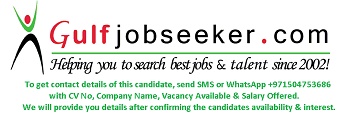 Gulfjobseeker.com CV No: 1534716E-mail: gulfjobseeker@gmail.com